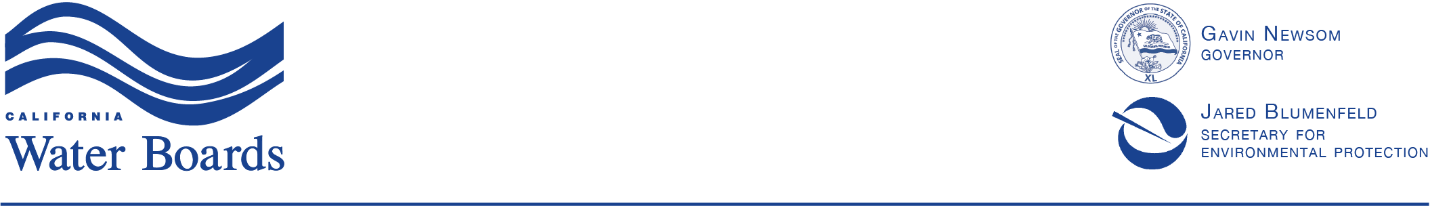 State Water Resources Control BoardREVISED
NOTICE OF SAFE AND AFFORDABLE FUNDING FOR 
EQUITY AND RESILIENCE (SAFER)
DRINKING WATER FUND ADVISORY GROUP MEETINGWednesday, February 19, 20209:30 a.m. to 4:00 p.m.California State University, FresnoViticulture and Enology Conference Room2360 E. Barstow5241 N. Maple AvenueFresno, CA 93740NOTICE IS HEREBY GIVEN that the second meeting of the SAFER Drinking Water Advisory Group (Advisory Group) will be held on Wednesday, February 19, 2020.A quorum of State Water Resources Control Board (Board) members may be present; however, no action will be taken.LANGUAGE SERVICESSpanish language interpretation will be available at the meeting.  Individuals requiring Spanish-language interpretation are requested to RSVP to 
Itzel Vasquez-Rodriguez at safer@waterboards.ca.gov or (916) 445-5615. Individuals requiring interpretation for a language other than Spanish are requested to contact Itzel Vasquez-Rodriguez at safer@waterboards.ca.gov or (916) 445-5615 at least 10 business days prior to the meeting.Individuals requiring sign language services in their language are requested to contact Moises Moreno-Rivera at safer@waterboards.ca.gov or at 
(916) 341-5261 at least 10 business days prior to the date of the meeting.PUBLIC COMMENTAdvisory Group meetings are open to the public.  The Board encourages all interested parties to attend and participate in Advisory Group meetings.  Members of the public will be provided an opportunity to comment on agenda items.  For participants attending in-person, please fill out a comment card and list the agenda item you would like to comment on.  For participants using the webcast, public comment instructions will be provided at the beginning of the meeting.AGENDA Items on this Agenda are numbered for identification purposes only; the Advisory Group may consider these items out of their listed order.	Discussion Items:Fund Expenditure Policy (Policy)
The Board must adopt the Policy for development of the Fund Expenditure Plan.  The Board will consider adopting the Policy in March 2020.  The public comment period on the draft Policy closed on February 3, 2020.Fund Expenditure Plan (Plan)
The Board must adopt a Plan for the Safe and Affordable Drinking Water Fund.  The Board will consider adopting the Plan in June 2020.  Board staff have developed an outline of the Plan for review.Needs Assessment
The Board is currently performing a Needs Analysis regarding the state of drinking water in California.  The analysis must be completed by June 2021. Informational Items:Data Visualization Tool
Board Staff will present preliminary work on program tracking and data sharing.Affordability 
Board staff will provide an update on affordability Agenda Items for Future MeetingsMEETING MATERIALSMeeting materials will be available online at www.waterboards.ca.gov/safer/advisory_group WEBCAST OF PUBLIC MEETING Video and audio broadcasts of the meeting will be available via the Internet and can be accessed on the Board’s website (video.calepa.ca.gov).  ACCESSIBILITYThe California State University, Fresno Viticulture and Enology Conference Room is accessible to persons with disabilities.  Individuals requiring special accommodations are requested to call (916) 341-5261 at least 10 working days prior to the meeting. Telecommunications device for the deaf (TDD) users may contact the California Relay Service at: (800) 735-2929 or voice line at (800) 735-2922. BACKGROUNDThe Safe and Affordable Drinking Water Fund (Fund) was created in 2019 to fund projects to help water systems provide an adequate and affordable supply of safe drinking water (see Health and Safety Code section 116766).  The Fund is administered by the State Water Resources Control Board (Board), which is required to develop and adopt a Fund Expenditure Plan each year and consult with the Advisory Group to aid in meeting the purposes of the Fund Expenditure Plan. The Advisory Group is a consultative body that advises the Board on the development of the Fund Expenditure Plan, and other key analyses and policies as needed.  The Advisory Group is not authorized to approve any of these documents or make policy decisions respecting them.  It is the role and sole prerogative of the Board to approve and adopt the Fund Expenditure Plan each year.Board Resolution No. 2019-0060 authorizes the Executive Director of the Board, or her designee, to perform all acts necessary or convenient to form the Group, including, but not limited to, the appointment of Advisory Group Members.  For more information, please visit www.waterboards.ca.gov/safer. ADDITIONAL INFORMATION Direct questions regarding this notice to Itzel Vasquez-Rodriguez at safer@waterboards.ca.gov or (916) 445-5615.	February 11, 2020					SIGNATURE ON FILE		Date							Jeanine Townsend							Clerk to the Board